   Об образовании земельного участка, утверждении схемы расположения земельного участка на кадастровом плане (карте) соответствующей территории          В соответствии со  статьями 11, 11.4,11.10 Земельного Кодекса РФ администрация Ефремкасинского сельского поселения Аликовского района Чувашской Республики постановляет:     1. Утвердить схему расположения земельного участка  в кадастровом квартале 21:07:250602 в связи с образованием земельного участка путем раздела с сохранением в измененных границах исходного земельного участка с кадастровым номером 21:07:250602:84. Местоположение земельного участка: чувашская Республика, Аликовский район, Ефремкасинское сельское поселение,д. Вотланы, ул. Мира,  из земель населенного пункта, с видом разрешенного использования: для содержания и эксплуатации зданий и сооружений, общей площадью 206 кв.м.         Территориальная зона :О1 ( зона общественно-делового назначения)         2. Контроль за выполнением настоящего постановления оставляю за собой.Глава  Ефремкасинскогосельского поселения                                                                                                   В.М. ЕфимовЧУВАШСКАЯ РЕСПУБЛИКА 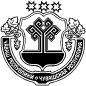 АДМИНИСТРАЦИЯЕФРЕМКАСИНСКОГОСЕЛЬСКОГО ПОСЕЛЕНИЯ АЛИКОВСКОГО РАЙОНА ЧĂВАШ РЕСПУБЛИКИЭЛĔК РАЙОнĕЕХРЕМКАССИ ЯЛ ПОСЕЛЕНИЙĕН АДМИНИСТРАЦИЙĕ ПОСТАНОВЛЕНИЕ15.03.2021 № 17д.ЕфремкасыЙЫШАНУ15.03.2021  № 17Ехремкасси яле